№40(477)			 		   	                           18 июня 2015 г.Официальное издание органов местного самоуправленияШапкинского сельсовета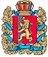 ШАПКИНСКИЙ СЕЛЬСКИЙ СОВЕТ ДЕПУТАТОВЕНИСЕЙСКОГО РАЙОНА                                            КРАСНОЯРСКОГО КРАЯ                 __________________________________________________________________РЕШЕНИЕ18.06.2015 г.		                   п. Шапкино	            	       №58-260рО  назначении публичных слушаний по вопросу «О внесении изменений и дополнений в Устав Шапкинского сельсовета Енисейского района Красноярского края»В соответствии с Федеральным Законом от 06.10.2003 года № 131-ФЗ «Об общих принципах организации местного самоуправления в Российской Федерации», руководствуясь п. 1, ст. 30, п.п. 1, п. 2 ст. 39.1 Устава Шапкинского сельсовета Енисейского района, в целях приведения Устава Шапкинского сельсовета Енисейского района в соответствие с требованиями действующего законодательства, Шапкинский сельский Совет депутатов Енисейского района РЕШИЛ:1.Провести публичные слушания по вопросу «О внесении изменений и дополнений в Устав Шапкинского сельсовета Енисейского района Красноярского края» (приложение 1) 2 июля 2015 года в 16-00 в здании Администрации Шапкинского сельсовета Енисейского района по адресу: 663149, Красноярский край, Енисейский район, п. Шапкино, ул. Центральная,26.2.	Ответственному по организации и проведению публичных слушаний по вопросу «О внесении изменений и дополнений в Устав Шапкинского  сельсовета Енисейского района» (Иванова Л.И.)  провести необходимые мероприятия по организации и проведению публичных слушаний.3.	Предложения жителей Шапкинского сельсовета Енисейского района и иных участников публичных слушаний по проекту решения «О внесении изменений и дополнений в Устав Шапкинского сельсовета Енисейского района Красноярского края», заявки для участия в публичных слушаниях в письменном виде, направляются по адресу: 663149, Красноярский край, Енисейский район, п. Шапкино, ул. Центральная, 26, Шапкинский сельский Совет депутатов Енисейского района в соответствии с Порядком учета предложений по проекту решения «О внесении изменений и дополнений в Устав Шапкинского сельсовета Енисейского района Красноярского края» и участия граждан в его обсуждении.4.	Контроль за исполнением решения оставляю за собой.5.	Настоящее решение вступает в силу со дня подписания, подлежит опубликованию в газете «Шапкинский вестник».Глава Шапкинского сельсовета –                                                   Л.И.ЗагитоваПредседатель Шапкинского сельского Совета депутатов Приложение 1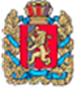 ШАПКИНСКИЙ СЕЛЬСКИЙ СОВЕТ ДЕПУТАТОВЕНИСЕЙСКОГО РАЙОНА                                  КРАСНОЯРСКОГО КРАЯ                 ПРОЕКТ__________________________________________________________________РЕШЕНИЕ   00.00.2015                                   п. Шапкино                                                №О внесении изменений и дополнений  в Устав Шапкинского сельсовета Енисейского района Красноярского краяВ целях приведения Устава  Шапкинского сельсовета Енисейского района Красноярского края в соответствие с требованиями Закона Красноярского края от 03.03.2015  №8-3182  «О внесении изменений в статью 2 Закона края от 01.12.2014 №7-2884  «О некоторых вопросах организации органов местного самоуправления в Красноярском крае», руководствуясь статьями 63, 64 Устава Шапкинского сельсовета Енисейского района Красноярского края,  Шапкинский сельский Совет депутатов РЕШИЛ: 1.	Внести в Устав Шапкинского сельсовета Красноярского края  следующие изменения:1.1. подпункт 1 пункта 1 статьи 7 Устава изложить в следующей редакции:«1) составление и рассмотрение проекта бюджета поселения, утверждение и исполнение бюджета поселения, осуществление контроля за его исполнением, составление и утверждение отчета об исполнении бюджета поселения;»;1.2. пункт 1 статьи 7 Устава дополнить подпунктом 7.1 в следующей редакции:«7.1) участие в профилактике терроризма и экстремизма, а также в минимизации и (или) ликвидации последствий проявлений терроризма и экстремизма в границах поселения;»;1.3. пункт 1 статьи 7 Устава дополнить подпунктом 7.2 в следующей редакции:«7.2) создание условий для реализации мер, направленных на укрепление межнационального и межконфессионального согласия, сохранение и развитие языков и культуры народов Российской Федерации, проживающих на территории поселения, социальную и культурную адаптацию мигрантов, профилактику межнациональных (межэтнических) конфликтов;»;1.4. подпункт 20 пункта 1 статьи 7 Устава изложить в следующей редакции:«20) присвоение адресов объектам адресации, изменение, аннулирование адресов, присвоение наименований элементам улично-дорожной сети (за исключением автомобильных дорог федерального значения, автомобильных дорог регионального или межмуниципального значения, местного значения муниципального района), наименований элементам планировочной структуры в границах поселения, изменение, аннулирование таких наименований, размещение информации в государственном адресном реестре;»;1.5. подпункт 21 пункта 1 статьи 7 Устава изложить в следующей редакции:«21) организация и осуществление мероприятий по территориальной обороне и гражданской обороне, защите населения и территории поселения от чрезвычайных ситуаций природного и техногенного характера;»;1.6. подпункт 31 пункта 1 статьи 7 Устава изложить в следующей редакции:«31) осуществление муниципального лесного контроля;»;1.7. подпункт 32 пункта 1 статьи 7 Устава изложить в следующей редакции:«32) оказание поддержки гражданам и их объединениям, участвующим в охране общественного порядка, создание условий для деятельности народных дружин;»;1.8. подпункт 32.2 пункта 1 статьи 7 Устава исключить;1.9. подпункт 35 пункта 1 статьи 7 Устава исключить;1.10. подпункт 36 пункта 1 статьи 7 Устава исключить;1.11. статью 7.1 Устава изложить в следующей редакции:«Статья 7.1. Права органов местного самоуправления сельсовета на решение вопросов, не отнесенных к вопросам местного значения1. Органы местного самоуправления сельсовета имеют право на:1) создание музеев сельсовета;2) совершение нотариальных действий, предусмотренных законодательством, в случае отсутствия в сельсовете нотариуса;3) участие в осуществлении деятельности по опеке и попечительству;5) создание условий для осуществления деятельности, связанной с реализацией прав местных национально-культурных автономий на территории сельсовета;6) оказание содействия национально – культурному развитию народов Российской Федерации и реализации мероприятий в сфере межнациональных отношений на территории сельсовета;7) участие в организации и осуществлении мероприятий по мобилизационной подготовке муниципальных предприятий и учреждений, находящихся на территории сельсовета; 8) создание муниципальной пожарной охраны;9 создание условий для развития туризма;10) оказание поддержки общественным наблюдательным комиссиям, осуществляющим общественный контроль за обеспечением прав человека и содействие лицам, находящимся в местах принудительного содержания;11) оказание поддержки общественным объединениям инвалидов, а также созданным общероссийскими общественными объединениями инвалидов организациям в соответствии с Федеральным законом от 24 ноября 1995 года N 181-ФЗ "О социальной защите инвалидов в Российской Федерации";12) создание условий для организации проведения независимой оценки качества оказания услуг организациями в порядке и на условиях, которые установлены федеральными законами;13) предоставление гражданам жилых помещений муниципального жилищного фонда по договорам найма жилых помещений жилищного фонда социального использования в соответствии с жилищным законодательством;14) осуществление мероприятий по отлову и содержанию безнадзорных животных, обитающих на территории поселения.2. Органы местного самоуправления поселения вправе решать вопросы, указанные в части 1 настоящей статьи, участвовать в осуществлении иных государственных полномочий (не переданных им в соответствии со статьей 19 Федерального закона от 06.10.2003 № 131-ФЗ «Об общих принципах организации местного самоуправления в Российской Федерации»), если это участие предусмотрено федеральными законами, а также решать иные вопросы, не отнесенные к компетенции органов местного самоуправления других муниципальных образований, органов государственной власти и не исключенные из их компетенции федеральными законами и законами Красноярского края, за счет доходов местного бюджета, за исключением межбюджетных трансфертов, предоставленных из бюджетов бюджетной системы Российской Федерации, и поступлений налоговых доходов по дополнительным нормативам отчислений.»;1.12. пункт 1 статьи 9 Устава изложить в следующей редакции:«1. Шапкинский сельский Совет депутатов (далее также – сельский Совет депутатов,  Совет депутатов, Совет) – представительный орган местного самоуправления, состоящий из 10 депутатов, избираемый на основе всеобщего равного и прямого избирательного права при тайном голосовании сроком на 5 лет.»;1.13. пункт 2 статьи 9 Устава изложить в следующей редакции:«2. Глава Шапкинского сельсовета (далее также – Глава сельсовета, Глава)  избирается Шапкинским сельским Советом депутатов из числа кандидатов, представленных конкурсной комиссией по результатам конкурса, и возглавляет местную администрацию.»;1.14. пункт 3 статьи 9 Устава изложить в следующей редакции:«3. Администрация Шапкинского сельсовета Енисейского района Красноярского края (далее также – Администрация сельсовета, администрация) является исполнительно-распорядительным органом местного самоуправления, подотчетным Шапкинскому сельскому Совету депутатов.»;1.15. статью 17 изложить в следующей редакции: «Статья 17. Глава Шапкинского сельсовета Енисейского района 1. Глава сельсовета - высшее должностное лицо сельсовета, наделенное согласно Уставу собственной компетенцией по решению вопросов местного значения, возглавляющее деятельность по осуществлению местного самоуправления на территории сельсовета.2. Глава сельсовета действует в пределах полномочий, определенных законодательством, настоящим Уставом и решениями Совета депутатов.3. Глава сельсовета представляет сельсовет в отношениях с Российской Федерацией, ее субъектами, государственными органами, другими муниципальными образованиями, юридическими и физическими лицами.4. Глава сельсовета избирается Советом депутатов  из числа кандидатов, представленных конкурсной комиссией по результатам конкурса, и возглавляет местную администрацию.5. Иностранный гражданин может быть избран главой сельсовета в случае, если такая возможность предусмотрена международным договором Российской Федерации с соответствующим иностранным государством.6. На Главу сельсовета распространяются гарантии, предусмотренные законодательством.7. Глава сельсовета должен соблюдать ограничения и запреты и исполнять обязанности, которые установлены Федеральным законом от 25.12.2008 № 273-ФЗ «О противодействии коррупции» и другими федеральными законами.»;1.16. статью 18 изложить в следующей редакции:«Статья 18. Срок полномочий Главы сельсовета1.   Срок полномочий Главы сельсовета – 5 лет.2. Избранный Глава сельсовета вступает в должность со дня его избрания Советом депутатов.3. Полномочия Главы сельсовета прекращаются в день вступления в должность вновь избранного Главы сельсовета.»; 1.17. пункта 4 статьи 23 Устава изложить в следующей редакции:«4. Правовые акты Главы сельсовета могут быть отменены или их действие может быть приостановлено им самим, в случае изменения перечня его полномочий - органами местного самоуправления или должностными лицами местного самоуправления, к полномочиям которых на момент отмены или приостановления действия муниципального правового акта отнесено принятие (издание) соответствующего муниципального правового акта, а также судом; а в части, регулирующей осуществление органами местного самоуправления отдельных государственных полномочий, переданных им федеральными законами и законами Красноярского края, - уполномоченным органом государственной власти Российской Федерации (уполномоченным органом государственной власти Красноярского края).»;1.18.  пункт 6 статьи 34 Устава изложить в следующей редакции:«6. Отставка депутата принимается большинством от состава Совета депутатов.Заявление депутата о сложении полномочий не может быть отозвано после принятия решения сельским Советом депутатов.»;1.19. Статью 38.2. Устава исключить;1.20. в пункте 1 статьи 39 Устава исключит фразу «главы муниципального образования»;1.21. в пункте 4 статьи 39. Устава исключить выражение: «члена выборного органа местного самоуправления, выборного должностного лица местного самоуправления,»;1.22. подпункт 4 пункта 4 статьи 39 Устава изложить в следующей редакции:«4). Избирательная комиссия осуществляет свои полномочия, определенные Федеральным законом от 12.06.2002 № 67-ФЗ «Об основных гарантиях избирательных прав и права на участие в референдуме граждан Российской Федерации», Законом Красноярского края от 02.10.2003 № 8-1411 «О выборах в органы местного самоуправления в Красноярском крае», Уставным законом Красноярского края от 10.11.2011 №13-6401 «О референдумах в Красноярском крае».;1.23. подпункт 5 пункта 4 статьи 39 Устава изложить в следующей редакции:Дополнительно избирательная комиссия:1) публикует (обнародует) в соответствующих средствах массовой информации результаты выборов; итоги голосования, местных референдумов;2)  рассматривает и решает вопросы материально-технического обеспечения подготовки и проведения выборов;3) обеспечивает изготовление бюллетеней по выборам депутатов Шапкинского Совета депутатов, бюллетеней для голосования на местном референдуме;4) обеспечивает информирование избирателей о сроках и порядке осуществления избирательных действий, ходе избирательной кампании;5) может создавать рабочие группы, привлекать к выполнению работ внештатных работников.»;1.24. пункт 3 статьи 39.1. Устава изложить в следующей редакции:«3) проекты планов и программ развития муниципального образования, проекты правил землепользования и застройки, проекты планировки территорий и проекты межевания территорий, за исключением случаев, предусмотренных Градостроительным кодексом Российской Федерации, проекты правил благоустройства территорий, а также вопросы предоставления разрешений на условно разрешенный вид использования земельных участков и объектов капитального строительства, вопросы отклонения от предельных параметров разрешенного строительства, реконструкции объектов капитального строительства, вопросы изменения одного вида разрешенного использования земельных участков и объектов капитального строительства на другой вид такого использования при отсутствии утвержденных правил землепользования и застройки;»;1.25.Дополнить Устав Шапкинского сельсовета Главой 7.1  «Правотворческая инициатива органов прокуратуры » Статья 46.1 Правотворческая инициатива в Совете депутатовПраво правотворческой инициативы в Совет депутатов Шапкинского сельсовета принадлежит Енисейскому межрайонному прокурору по вопросам, связанным с принятием решений Совета депутатов Шапкинского сельсовета по вопросам местного значения,  приведением решений Совета депутатов Шапкинского сельсовета в соответствие с Конституцией Российской Федерации, федеральными конституционными законами, федеральными законами, иными нормативными правовыми актами Российской Федерации, законами и иными нормативными правовыми актами Красноярского края. 1.26. Статью 61. Устава изложить в следующей редакции:«Статья 61. Голосование по отзыву депутата Совета депутатов.»;1. Основанием для отзыва депутата сельского Совета депутатов, являются конкретные противоправные решения, действия или бездействия, выразившиеся в невыполнении депутатских, нарушении Конституции Российской Федерации, федеральных законов, законов Красноярского края, настоящего Устава.      Указанные обстоятельства должны быть подтверждены в судебном порядке.      2. Депутат не менее чем за 7 дней предупреждается о проведении собрания избирателей, на котором рассматривается вопрос о возбуждении вопроса об его отзыве, вправе участвовать в данном собрании, давать объяснения. Сообщение о проведении собрания должно быть опубликовано не менее чем за 7 дней до его проведения в порядке, предусмотренном для опубликования муниципальных нормативных правовых актов.     3. Вопрос об отзыве депутата не может быть возбужден ранее, чем через 6 месяцев с момента его избрания или голосования об отзыве данного депутата, если он в результате такого голосования не был лишен полномочий, а также в последние 6 месяцев срока полномочий сельского Совета депутатов.     4. Голосование по отзыву депутата сельского Совета считается состоявшимся, если в голосование приняло участие более половины избирателей, зарегистрированных на территории данного избирательного участка.     5. Депутат сельского Совета депутатов считается отозванным, если за отзыв проголосовало не менее половины избирателей, зарегистрированных в избирательном округе, по которому был избран депутат.     6. Итоги голосования по отзыву депутата сельского подлежат официальному опубликованию (обнародованию) и вступают в силу не ранее даты их официального опубликования.     7. Возбуждение вопроса об отзыве депутата, назначение и проведение голосования по отзыву, определение итогов голосования производится в порядке, установленном федеральным законом и принятым в соответствии с ним законом Красноярского края для проведения местного референдума.»;1.27. статью 64 Устава дополнить пунктом 5 в следующей редакции:«5. Положения пунктов 1,2,3 статьи 9, статьи 17, 18, пунктов 1, 4, подпунктов 4,5 пункта 4  статьи 39, статьи 61 настоящего Устава применяются после истечения срока полномочий главы сельсовета, избранного до дня вступления в силу Закона Красноярского края от 01.12.2014 № 7-2884 «О некоторых вопросах организации органов местного самоуправления в Красноярском крае», положение подпунктов 1, 7.1, 7.2, 20, 21, 31, 32, 32.2, 35, 36 пункта 1 статьи 7, статьи 7.1, пункта 4 статьи 23, пункта 6 статьи 34, пункта 3 статьи 39.1 вступают в силу после их официального опубликования (обнародования) в редакции Решения от _______________ № ___________ «О внесении изменений и дополнений в Устав Шапкинского сельсовета Енисейского района Красноярского края»».2. Контроль за исполнением Решения возложить на контрольно-правовую комиссию.3. Настоящее Решение о внесении изменений и дополнений в Устав Шапкинского сельсовета вступает в силу в день, следующий за днём его официального опубликования (обнародования) в газете Шапкинский вестник после прохождения государственной регистрации в Управлении Министерства юстиции Российской Федерации по Красноярскому краю.  Председатель Совета депутатов 	- Глава сельсовета                        	                                     Л.И. Загитова